Рассмотрен на                                                                                        Общем собрании работников                                                  учреждения                                                                                 Протокол №4 от 17.04.2018г.                                                     ОТЧЕТпо результатам самообследованияМБДОУ Д/с «Тополек»за 2017 год.Отчет по результатам самообследования деятельности МБДОУ Д/с «Тополек» за 2017 годВ соответствии с пунктом 3 части 2 статьи 29 Федерального закона от 29 декабря 2012г. №273-ФЗ «Об образовании в Российской Федерации» и Приказом Министерства образования и науки Российской Федерации от 10 декабря . №1324 «Об утверждении показателей деятельности образовательной организации, подлежащей самообследованию» в МБДОУ  Д/с «Тополек» проведено самообследование.Цель самообследования – обеспечение доступности и открытости информации о деятельности организации, определение позитивных и негативных тенденций в образовательном процессе, разработка вариантов корректировки негативных тенденций, а также подготовка отчета о результатах самообследования.Процедура самообследования проводилась по следующим этапам:Планирование и подготовка работ по самообследованию учреждения (приказ о проведении самоанализа, состав рабочей группы;Организация и проведение самообследования в учреждении;Обобщение полученных результатов и на их основе формирование отчета;Размещение отчета на официальном сайте МБДОУ  Д/с «Тополек» в сети «Интернет».В процессе самообследования проводилась оценка образовательной деятельности, системы управления организации, организации образовательного процесса, качества кадрового, учебно-методического, информационного обеспечения, материально-технической базы, функционирования внутренней системы оценки качества образования, а также анализ показателей деятельности организации.Общие сведенияТип     дошкольное образовательное учреждениеВид ДОУ    детский сад                                                                                          Место нахождения: 346630 Ростовская область, г. Семикаракорск, пр-т В.А. Закруткина,54/1юридический адрес: 346630 Ростовская область, г. Семикаракорск, пр-т В.А. Закруткина,54/1фактический адрес: 346630 Ростовская область, г. Семикаракорск, пр-т В.А. Закруткина,54/1  ИНН/ КПП: 6132010976/613201001Ф.И.О. заведующего: Землякова Наталия Вячеславовна  стаж административной работы   16 лет, в этой организации16  лет.Устав МБДОУ Д/с «Тополек», утвержденный  от 23 апреля 2015года Отделом образования Администрации Семикаракорского районаЛицензия: регистрационный № 4855 от 20.05.2015г  Срок действия – бессрочная. Имеет право на ведения образовательной деятельности.	Ближайшее окружение учреждения (социум) – МОУ СОШ № 1, 2, дворец культуры, школа искусств, центральная библиотека, осуществляется на основе договора о сотрудничестве.Режим работы детского сада:  ежедневно с 7.30  до 18.00, выходные дни: суббота, воскресение, праздничные дни.	В учреждении функционировали 3  групп:Оценка системы управления:Управление образовательным учреждением осуществляется в соответствии с действующим законодательством и Уставом, которое строится на принципах единоначалия и коллегиальности. Единоличным исполнительным органом является руководитель (заведующий) образовательного учреждения. Коллегиальными органами являются: общее собрание работников и педагогический совет образовательного учреждения. На этом уровне решаются принципиальные по важности вопросы в жизни и деятельности детского сада: разработка перспектив развития учреждения, определение основных путей достижения избранных целей. Обеспечивается гласность и открытость в работе детского сада.Педагогический совет МБДОУ функционирует в соответствии с Уставом учреждения и Положением о Педагогическом совете МБДОУСогласно годовому плану в течение учебного года прошли следующие педагогические советы:«Организация образовательной деятельности в условиях реализации ФГОС»»  (31.08.2017г);«Формирование у детей представлений о необходимости бережного и сознательного отношения к природе» (17.11.2017); «Организация работы в ДОУ по внедрению новых форм физического развития, привитию навыков здорового образа жизни в рамках внедрения ФГОС»   (24.02.2017) «Результативность работы за 2016-2017 учебный год» (31.05.2017г.);		В МБДОУ Д/с «Тополек» проходили общие собрания работников по различным темам. Это выборы представителей от коллектива работников в Наблюдательный совет, отчет председателя профсоюзного комитета о выполнении Соглашения по охране труда за 2017г, итоги работы учреждения за 2017г, принятие локальных документов, обсуждение самоанализа деятельности Учреждения, итоги подготовки детского сада к осенне- зимнему периоду. Родительский комитет. В этом учебном году родительский комитет работал в новом составе. На первом заседании был выбран председатель. 	     На заседаниях рассматривались вопросы: проект плана финансово- хозяйственной деятельности на 2018г, отчет о результатах деятельности за 2017 год и т.д.Особое место отводится методической службе детского сада, которая является связующим звеном между жизнедеятельностью педагогического коллектива и системой образования, основным назначением которой является создание коллектива единомышленников, готовых к самообразованию и саморазвитию. В этом учебном году методическая служба решала задачи повышения профессионального мастерства каждого педагога и развития творческого потенциала.
Результатом работы являются:•    повышение активности родителей в жизни детского сада;•   установление разных форм сотрудничества 
•    совместное решение актуальных вопросов воспитания на заседания педагогических Советов;•    выставки поделок к Новому году;•    участие в праздниках и досугах.3. Оценка образовательной деятельности, организации учебного процессаСодержание образовательного процесса в дошкольном образовательном учреждении определяется основной образовательной программой МБДОУ  Д/с «Тополек» разработанной, принятой и реализуемой в соответствии с Федеральным государственным стандартом дошкольного образования, на основе комплексной «Программы от рождения до школы» (под редакцией Н.Е. Веракса М.А.Васильевой, В.В. Гербовой, Т.С. Комаровой), которая обеспечивает разностороннее развитие детей в возрасте от 1,5 до 7 лет с учетом их возрастных и индивидуальных особенностей по основным направлениям - физическому, социально-коммуникативному, познавательному, речевому и художественно-эстетическому. Программа обеспечивает достижение воспитанниками готовности к школе.      Наряду с основной программой в ДОУ используется программа «Основы безопасности детей дошкольного возраста» (авторы Н.Н. Авдеева, О.Л. Князева, Р.Б. Стеркина) и педагогические технологии:: «Три сигнала светофора»/ автор Т.Ф Саулина/,  «Ознакомление дошкольников с предметным миром»/автор О.Дыбина/, «Азбука общения» / автор Л.М. Шипицына/, «Оздоровительная гимнастика для детей 3-7 лет»/ автор Л.И. Пензулаева/.В образовательной области «Музыка» используется программа музыкального воспитания «Ладушки» авт. И. Новоскольцевой, И.Каплуновой, для детей раннего возраста «Топ- хлоп-, малыши!» авт. Т. Сауко, А. Бурениной, М.Б. Зацепина « Музыкальное воспитание в детском саду».Основными формами работы в дошкольном образовательном учреждении являются: - образовательная деятельность, осуществляемая в процессе организации различных видов детской деятельности (игровой, коммуникативной, трудовой,  продуктивной, музыкально-художественной, чтения); - образовательная деятельность, осуществляемая в ходе режимных моментов; - совместная деятельность детей и взрослых. Работа с дошкольниками предполагает четкую организацию пребывания детей в детском саду, правильное распределение нагрузки в течение дня, координацию и преемственность в работе воспитателя, музыкального руководителя и инструктора по физкультуре.           Одним из основных направлений работы МБДОУ является сохранение и укрепление психического и физического здоровья ребенка, развитие его потенциала в социальной адаптации во всех видах детской деятельности.4. Оценка качества кадрового обеспечения	Управление деятельностью всех работников учреждения осуществляет администрация ДОУ в лице:  заведующего детского сада Н.В. Земляковой, телефон  8 (86356) 4-09-79,, заведующего по хозяйственной деятельности  Н.Н. Пахомовой , телефон   8 (86356) 4-09-79Кадровый состав детского сада можно представить в следующем виде. (см таблицу №1)                                                                          Таблица Педагогический коллектив представляют:.Всего аттестовано  3 педагога (100%). Педагоги детского сада постоянно занимаются самообразованием и  повышают уровень своей компетентности в вопросах воспитания и развития детей дошкольного возраста. Так в течение учебного года педагоги обучались на  тематических курсах и семинарах в рамках реализации  ФГОС ДО, посещали ГМО. Один  педагог повысили свой квалификационный уровень - получил соответствие занимаемой должности.В 2017  году педагоги детского сада транслировали свой опыт работы на городских семинарах, курсах повышения квалификации. Задача методической службы – поднять процент аттестованных кадров до 100 %. В ДОО разработан план аттестации педагогов на будущий год, что обеспечит поступательный рост их профессионального мастерства.Помощь в создании условий для организации коррекционно - образовательного процесса, оказывает вспомогательный персонал ДОУ: помощники воспитателя, дворники. Медицинское обслуживание  Медицинское обслуживание воспитанников в МБДОУ обеспечивают органы здравоохранения.            Для медицинского обслуживания детей имеются: медицинский кабинет, но пока еще не лицензированный.5.Оценка учебно-методического, библиотечно-информационного обеспеченияВ учреждении созданы условия для  разностороннего развития и оздоровления детей. Предметно-развивающая среда образовательного учреждения отвечает требованиям организации образовательной деятельности в рамках реализации основной образовательной программы учреждения. Образовательный процесс оснащен необходимыми учебно-методическими материалами для полноценной реализации образовательной программы детского сада, игровыми предметами. В помещениях имеется здоровьесберегающее оборудование: оборудование для организации двигательной активности детей – центры двигательной активности.Учреждение оснащено современными техническими средствами: музыкальным центром, в группах имеются телевизоры с DVD приставками. Имеется электронная почта. Информационное	обеспечение образовательного процесса позволяет:- управлять образовательным процессом;- обеспечивает доступ к электронным методическим материалам в сетях Интернет;- проводить мониторинг и фиксировать ход воспитательно-образовательного процесса и   результаты освоения основной образовательной программы дошкольного образования;- создавать и редактировать электронные таблицы, тексты и презентации;- использовать интерактивные дидактические материалы, образовательные ресурсы;-осуществлять взаимодействие образовательного учреждения с органами,   осуществляющими управление в сфере образования, с другими образовательными   учреждениями и организациями;- хранение и доставку учебно-методических ресурсов с использованием E-mail;- электронный документооборот и хранение документов.В соответствии с постановлением Правительства Российской Федерации от 10 июля 2013 г. № 582 «Об утверждении правил размещения на официальном сайте образовательной организации в информационно – телекоммуникативной сети «Интернет» и обновления информации об образовательной организации» и изменений в редакции Постановлений Правительства РФ от 20.10.2015 №1120 и от17.05.2017 №575 в МБДОУ открыт Интернет – сайт, содержащий следующую информацию:  - сведения об образовательной организации (дата создания образовательной организации, об учредителе, о месте нахождения образовательной организации, режиме, графике работы, контактных телефонах и об адресах электронной почты);- о структуре и об органах управления образовательной организации;- о федеральных государственных образовательных стандартах - о руководителе образовательной организации и  о персональном составе педагогических работников с указанием уровня образования, квалификации и опыта работы; -о материально – техническом обеспечении образовательной деятельности; -о количестве вакантных мест и пр. При размещении информации на официальном сайте и ее обновлении обеспечивается соблюдение требований законодательства Российской Федерации о персональных данных.6.Особенности образовательного процесса.Сохранение и укрепление здоровья детей является одним из направлений в системе деятельности нашего дошкольного учреждения. Систематически и планомерно в процессе образовательной деятельности используются здоровьесберегающие  технологии: зрительная и пальчиковая, дыхательная гимнастики, гимнастика пробуждения, закаливающие процедуры (обливание ног прохладной водой, босохождение, а летом душ перед сном после прогулки). Для эффективного осуществления физкультурно-оздоровительной и лечебно-профилактической	работы с детьми в ДОУ созданы все необходимые условия. Материально-техническое оснащение и оборудование, пространственная организация среды детского сада соответствуют требованиям техники безопасности, санитарно-гигиеническим нормам (СанПиН 2.4.1.3049-13), возрастной физиологии детей, требованиям основной образовательной программы. Спортивные праздники, досуги, дни здоровья, развлечения, организуемые для воспитанников и их родителей, способствуют  решению задач по сохранению и укреплению здоровья детей.  В целях поддержки творческих  воспитанников, формирования у детей активной социальной позиции, педагоги привлекают их к участию в конкурсах детского творчества. В течение учебного года наши воспитанники успешно участвовали в городских, краевых, Российских и международных конкурсах и стали победителями и призерами.7.Условия осуществления образовательного процесса.В учреждении созданы условия для разностороннего развития и оздоровления детей. Предметно-развивающая среда образовательного учреждения отвечает требованиям организации образовательной деятельности в рамках реализации основной образовательной программы учреждения. Педагоги нашего ДОУ требовательно подходят к вопросу выбора материалов и оборудования для обеспечения всестороннего развития детей в соответствии с Федеральным Государственным Образовательным Стандартом Дошкольного Образования (ФГОС ДО).Развивающая предметно-пространственная среда ДОУ соответствует требованиям ФГОС ДО, являясь безопасной, трансформируемой, полифункциональной, насыщенной.Безопасность РППС соответствует требованиям надежности и безопасности в использовании, отсутствии травмоопасных предметов. Трансформируемость выражается в возможности изменения пространства среды в зависимости от образовательной ситуации, интересов детей или их возможностей. Полифункциональность заключается в разнообразии предметов и атрибутов РППС, природных материалов, наличии предметов, жестко незакрепленных на местах. Разнообразие пространства обеспечивает свободу выбора детей. Кроме того, в групповых помещениях происходит периодическая смена материала, появляются новые предметы, необходимые для реализации программы. Насыщенность среды соответствует возрастным особенностям воспитанников и содержанию реализуемой программы. В достаточном количестве имеются расходные материалы, инвентарь, спортивное оборудование. Разнообразие материалов и оборудования обеспечивает разные виды активности детей: игровую, познавательную, творческую, исследовательскую, двигательную, а также эмоциональное благополучие детей и возможность самовыражения.РППС включает 5 образовательных областей в соответствии с ФГОС ДО: «социально-коммуникативное развитие», «познавательное развитие», «речевое развитие», «художественно-эстетическое развитие», «физическое развитие».Развивающая среда ДОУ учитывает возрастные особенности детей. Образовательная среда создана с учетом возрастных возможностей детей, зарождающихся склонностей   и интересов и размещается таким образом, чтобы ребенок в течении дня мог найти для себя увлекательное дело, занятие.В детском саду уделяется особое внимание эстетическому оформлению помещений, т.к. среда играет большую роль в формировании личностных качеств дошкольников. Ребенок находится в детском саду весь день, и необходимо, чтобы окружающая обстановка радовала его, способствовала пробуждению положительных эмоций и воспитанию хорошего вкуса. В    течение   2017    года   проделана большая работа по оснащению образовательного процесса:информационные стенды для родителей и сотрудниковРППС каждой группы оформлена с учетом разнообразия детской деятельности:игровая деятельность (сюжетно-ролевые игры, дидактические, настольно-печатные и т. д.)познавательная деятельность (уголок экологии, уголок экспериментирования, уголок ОБЖ)двигательная деятельность (уголок физического развития)творческая деятельность (уголок изо-деятельности, уголок конструирования)музыкальная деятельность (музыкальный уголок, театральный)речевая деятельность (уголок чтения, речевой уголок)Прогулочные участки оборудованы песочницами и теневыми навесами (верандами). На территории дошкольного учреждения имеются цветники.. Материально-техническая база учреждения соответствует требованиям нормативно-правовых актов: здание, участок, групповые помещения, соответствует санитарно-эпидемиологическим правилам и нормативам (п.2.3. СанПиН 2.4.1. 3049-13).	Мониторинг удовлетворенности родителей работой детского сада показал, что около 83% родителей удовлетворяют:условия, созданные в учреждении для развития и воспитания детей уровень оказания образовательной услуги их детям.Перспективы развития	Анализ деятельности учреждения за 2017  год позволяет отметить, что коллектив успешно справился с поставленными задачами. Основными показателями является:-стремление педагогов в повышении профессионализма посредством дополнительного профессионального обучения и самообразования;-целенаправленная деятельность коллектива  по здоровьесбережению детей, по снижению заболеваемости укреплению и сохранению здоровья детей;Однако для организации образовательной работы с детьми в условиях введения федерального государственного стандарта в дошкольном образовании необходимо решение следующих задач:-привлечение специалистов в ДОУ: учителя- логопеда; музыкального руководителя-продолжить повышать уровень профессионального образования педагогов по вопросам введения ФГОС ДО в практику работы;-продолжить оснащение предметно-образовательной среды учреждения на предмет ее соответствия требованиям ФГОС ДО;-развивать у детей творческие способностей и творческую активность, создавать ситуацию успеха для воспитанника через участие в конкурсах, занимательных викторинах.2 часть – результаты анализа показателей деятельности дошкольной образовательной организации, подлежащей самообследованию на 31.12.2017 г.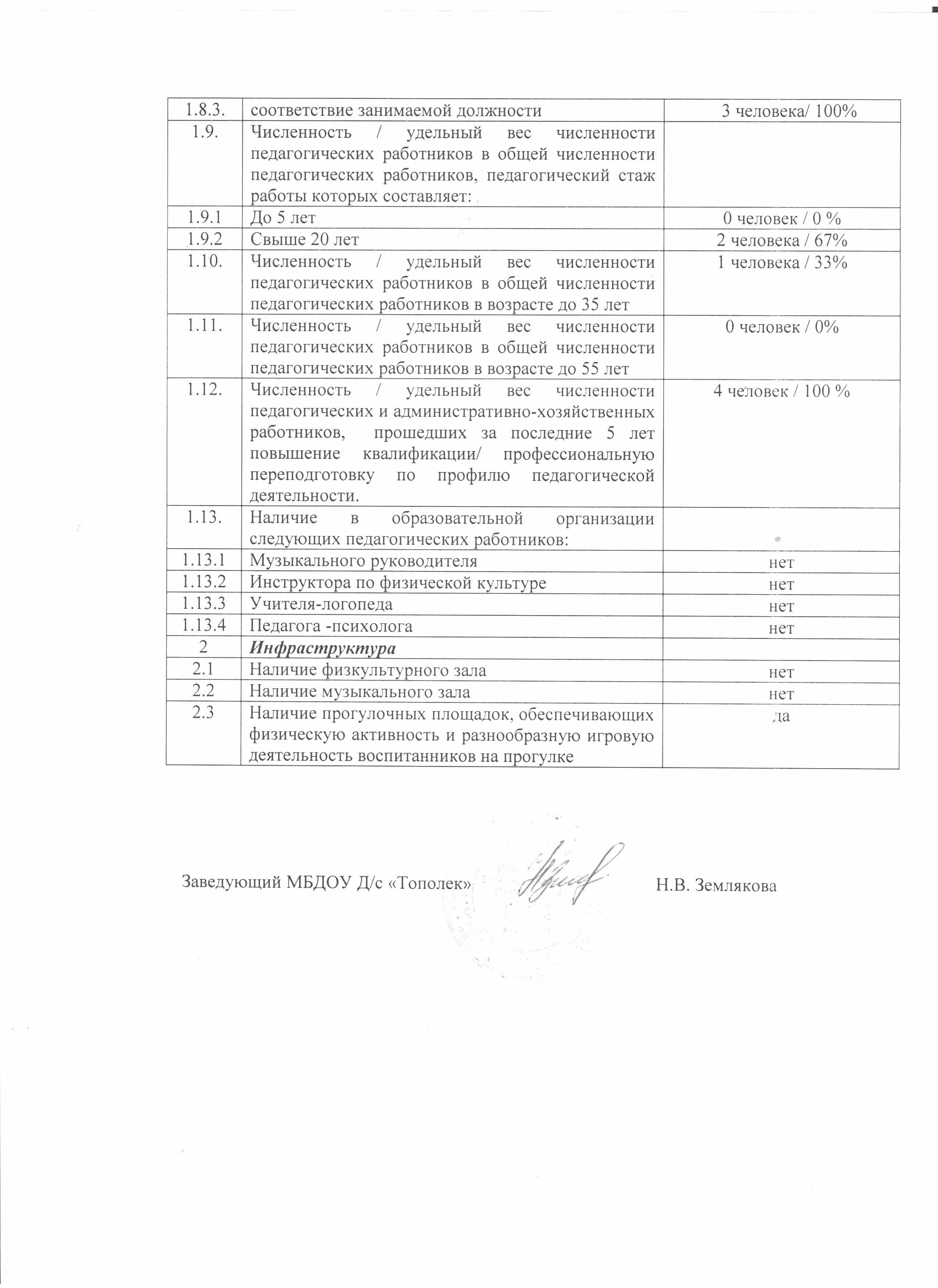     1 группаРаннего возраста18 человек2 разновозрастные  группы Младшая-средняя 17 человек2 разновозрастные  группы Старшая -подготовительная21 человекФ.И.О.должностьобразованиекатегорияПедагогич. стажСологубова Ирина Михайловнавоспитательсреднее специальное, педагогическоесоответствуетСвыше 20 летБеликова Наталия Сергеевнавоспитательсреднее специальное, педагогическоесоответствуетСвыше 20 летНазарова  Елена ВладимировнавоспитательСреднее- специальное, педагогическоесоответствует Свыше 10 лет№п/пПоказатели Единица измерения1.Образовательная деятельностьОбразовательная деятельность1.1.Общая численность воспитанников, осваивавших образовательную программу дошкольного образования, в том числе:54 человека1.1.1.В режиме полного дня (8-12 часов)54 человека1.1.2.В режиме кратковременного пребывания (3-5 часов)-1.1.3.В семейной дошкольной группе-1.1.4.В форме семейного образования с психолого-педагогическим сопровождением на базе дошкольной образовательной организации-1.2.Общая численность воспитанников в возрасте до 3 лет18 человек1.3.Общая численность воспитанников в возрасте от 3 до 8 лет38 человек1.4.Численность / удельный вес численности воспитанников в общей численности воспитанников, получающих услуги присмотра и ухода:54 человека / 100%1.4.1.В режиме полного дня (8-12 часов)54 человека / 100%1.4.2.В режиме продленного дня (12-14 часов)0 человек / 0 %1.4.3.В режиме круглосуточного пребывания0 человек / 0 %1.5.Численность / удельный вес численности воспитанников с ограниченными возможностями здоровья в общей численности воспитанников, получающих услуги:0 человек / 0%1.5.1.По коррекции недостатков в физическом и (или) психическом развитии 0 человек / 0 %1.5.2.По освоению образовательной программы дошкольного образования0 человек / 0 %1.5.3.По присмотру и уходу0 человек / 0%1.6.Средний показатель пропущенных дней при посещении дошкольной образовательной организации по болезни на одного воспитанника 9 дней1.7.Общая численность педагогических работников, в том числе:3 человека1.7.1.Численность / удельный вес численности педагогических работников, имеющих высшее образование0 человек / 0%1.7.2.Численность / удельный вес численности педагогических работников, имеющих высшее образование педагогической направленности (профиля)0человек / 25 %1.7.3.Численность / удельный вес численности педагогических работников, имеющих среднее профессиональное образование3 человека / 100%1.7.4.Численность / удельный вес численности педагогических работников, имеющих среднее профессиональное образование педагогической направленности (профиля)3человека /100%1.8.Численность / удельный вес численности педагогических работников, которым по результатам аттестации присвоена квалификационная категория, в общей численности педагогических работников, в том числе:3 человека / 100%1.8.1.Высшая 0 человек / 0 %1.8.2.Первая      0 человек / 0 %